АОУ ДПО УР «Институт развития образования».  12 сентября 2020 года  Программа Просветительского марафона мастер-классов «Здоровый педагог» 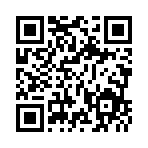 Ссылка на страницу события в соц. сети ВКонтакте: https://vk.com/zdorov_pedagog2020ВремяФормат событияФормат событияМесто проведения9.00–9.30 Регистрация на события Марафона с оформлением Паспорта здоровьяРегистрация на события Марафона с оформлением Паспорта здоровьяфойе Института у входа 9.30–9.45 Открытие Марафона Открытие Марафона площадка перед Институтом9.45–9.50 Оздоровительная зарядкаОздоровительная зарядкаплощадка перед ИнститутомРазвлекательная программаРазвлекательная программаРазвлекательная программаРазвлекательная программа9.30–14.15 Конкурс «Лучший фоторепортер»Конкурс «Лучший фоторепортер»в социальной сети ВКонтакте на странице события https://vk.com/zdorov_pedagog2020 под #ЗдоровыйПедагог #ИРО18 9.30–14.15 «Прыжки здоровья»«Прыжки здоровья»фойе Института в правом крыле за библиотекой 9.30–14.15 Селфи отзыв «Мой спикер»Селфи отзыв «Мой спикер»в социальных сетях под #ЗдоровыйПедагог #ИРО18 9.30–14.15 Конкурс «Раскрути хулахуп»Конкурс «Раскрути хулахуп»фойе Института в правом крыле у библиотеки9.30–14.15 Улица здоровьяУлица здоровья109 аудитория Образовательная программа  (мастер-классы, тренинги, экспертные практики в 4 потока по выбору) Образовательная программа  (мастер-классы, тренинги, экспертные практики в 4 потока по выбору) Образовательная программа  (мастер-классы, тренинги, экспертные практики в 4 потока по выбору) Образовательная программа  (мастер-классы, тренинги, экспертные практики в 4 потока по выбору) Линейка № 1 «ЖИЗНЬ СО ЗНАКОМ +»,  конференц-зал (№206)Линейка № 1 «ЖИЗНЬ СО ЗНАКОМ +»,  конференц-зал (№206)Линейка № 1 «ЖИЗНЬ СО ЗНАКОМ +»,  конференц-зал (№206)Линейка № 1 «ЖИЗНЬ СО ЗНАКОМ +»,  конференц-зал (№206)Время Время Тема мастер-класса / спикер Тема мастер-класса / спикер МК1 10.00–11.00 конференц-зал206МК1 10.00–11.00 конференц-зал206 МК «Здоровому сердцу – ДА!». Шабардина Светлана Вениаминовна, заведующий отделением медицинской профилактики, врач-кардиолог БУЗ УР «РКДЦ МЗ УР» МК «Здоровому сердцу – ДА!». Шабардина Светлана Вениаминовна, заведующий отделением медицинской профилактики, врач-кардиолог БУЗ УР «РКДЦ МЗ УР»МК2 11.15–12.15 конференц-зал206МК2 11.15–12.15 конференц-зал206МК «Как вести здоровый образ жизни и не навредить».  Нелюбина Эльвира Борисовна, заведующий отделом организации и координации профилактической работы БУЗ УР «Республиканского центра медицинской профилактики МЗ УР»МК «Как вести здоровый образ жизни и не навредить».  Нелюбина Эльвира Борисовна, заведующий отделом организации и координации профилактической работы БУЗ УР «Республиканского центра медицинской профилактики МЗ УР»МК3 13.00–14.00 конференц-зал206МК3 13.00–14.00 конференц-зал206МК «Эндокринологическое здоровье». Шмыкова Надежда Евгеньевна, врач-эндокринолог высшей категории, заведующий эндокринологическим отделением БУЗ УР «ГКБ № 6 МЗ УР»МК «Эндокринологическое здоровье». Шмыкова Надежда Евгеньевна, врач-эндокринолог высшей категории, заведующий эндокринологическим отделением БУЗ УР «ГКБ № 6 МЗ УР»МК4 14.15–15.15  конференц-зал206МК4 14.15–15.15  конференц-зал206МК «Женское здоровье педагога». Уракова Наталья Александровна, кандидат медицинских наук, доцент кафедры акушерства и гинекологии факультета повышения квалификации ФГБОУ ВО ИГМА МЗ РФ МК «Женское здоровье педагога». Уракова Наталья Александровна, кандидат медицинских наук, доцент кафедры акушерства и гинекологии факультета повышения квалификации ФГБОУ ВО ИГМА МЗ РФ Линейка № 2 «МЫСЛИМ ПОЗИТИВНО», актовый зал Линейка № 2 «МЫСЛИМ ПОЗИТИВНО», актовый зал Линейка № 2 «МЫСЛИМ ПОЗИТИВНО», актовый зал Линейка № 2 «МЫСЛИМ ПОЗИТИВНО», актовый зал МК1 10.00–11.00 актовый зал МК1 10.00–11.00 актовый зал МК «Синдром эмоционального выгорания у педагога. Что делать?».Трефилова Людмила Михайловна, психолог БУЗ УР "РЦМП "ЦОЗ" МЗ УР"МК «Синдром эмоционального выгорания у педагога. Что делать?».Трефилова Людмила Михайловна, психолог БУЗ УР "РЦМП "ЦОЗ" МЗ УР"МК2 11.15–12.15 актовый зал МК2 11.15–12.15 актовый зал МК «Тип личности и профессиональный успех». Макарычева Ирина Николаевна, психолог, консультант. Почетный работник общего образования РФ МК «Тип личности и профессиональный успех». Макарычева Ирина Николаевна, психолог, консультант. Почетный работник общего образования РФ МК3 13.00–14.00 актовый зал МК3 13.00–14.00 актовый зал МК «Вкус жизни, вкус к жизни».  Доркина Наталья Николаевна, психолог МБОУ «СОШ № 91» г. ИжевскаМК «Вкус жизни, вкус к жизни».  Доркина Наталья Николаевна, психолог МБОУ «СОШ № 91» г. ИжевскаМК4 14.15–15.15 актовый зал МК4 14.15–15.15 актовый зал МК «Быть или не быть конфликту?». Доркина Наталья Николаевна, психолог МБОУ «СОШ № 91» г. ИжевскаМК «Быть или не быть конфликту?». Доркина Наталья Николаевна, психолог МБОУ «СОШ № 91» г. ИжевскаЛинейка № 3 «ПИЩА ДЛЯ УМА И НЕ ТОЛЬКО…», аудитория № 208Линейка № 3 «ПИЩА ДЛЯ УМА И НЕ ТОЛЬКО…», аудитория № 208Линейка № 3 «ПИЩА ДЛЯ УМА И НЕ ТОЛЬКО…», аудитория № 208Линейка № 3 «ПИЩА ДЛЯ УМА И НЕ ТОЛЬКО…», аудитория № 208МК1 10.00–11.00 ауд. № 208МК1 10.00–11.00 ауд. № 208 МК «Забота о себе». Оршич Жанна Александровна, психолог, нутрициолог, директор медицинского центра «ДОКТОР ЖАННА» МК «Забота о себе». Оршич Жанна Александровна, психолог, нутрициолог, директор медицинского центра «ДОКТОР ЖАННА»МК2 11.15–12.15 ауд. № 208 МК2 11.15–12.15 ауд. № 208 МК «Современный взгляд на питание. Особенности питания педагога». Кондакова Татьяна Юрьевна, врач-кардиолог, нутрициолог, психотерапевт, диетолог, ведущий консультант  Центра коррекции питания и здоровьяМК «Современный взгляд на питание. Особенности питания педагога». Кондакова Татьяна Юрьевна, врач-кардиолог, нутрициолог, психотерапевт, диетолог, ведущий консультант  Центра коррекции питания и здоровьяМК3 13.00–14.00 МК3 13.00–14.00  МК «Здоровое питание – естественная защита организма». Ложкина Светлана Петровна,  врач-диетолог Центра диетологии БУЗ УР «РЦМП «ЦОЗ» МЗ УР» МК «Здоровое питание – естественная защита организма». Ложкина Светлана Петровна,  врач-диетолог Центра диетологии БУЗ УР «РЦМП «ЦОЗ» МЗ УР»МК4 14.15–15.15 ауд. № 208 МК4 14.15–15.15 ауд. № 208  МК «Здоровое питание – естественная защита организма». Ложкина Светлана Петровна,  врач-диетолог Центра диетологии БУЗ УР «РЦМП «ЦОЗ» МЗ УР» МК «Здоровое питание – естественная защита организма». Ложкина Светлана Петровна,  врач-диетолог Центра диетологии БУЗ УР «РЦМП «ЦОЗ» МЗ УР»Линейка № 4 «ЗДОРОВЬЕ – МУДРЫХ ГОНОРАР», аудитория № 307 Линейка № 4 «ЗДОРОВЬЕ – МУДРЫХ ГОНОРАР», аудитория № 307 Линейка № 4 «ЗДОРОВЬЕ – МУДРЫХ ГОНОРАР», аудитория № 307 Линейка № 4 «ЗДОРОВЬЕ – МУДРЫХ ГОНОРАР», аудитория № 307 МК1 10.00–11.00  МК1 10.00–11.00  МК «Чувствуй жизнь на все 100». Вахрина Мария Валерьевна, педагог-психолог МБДОУ Игринский детский сад №6, игропрактик, тренер. Пинегина Лариса Борисовна, игропрактик, ведущий деловых игр, трансформационных игр, тренер.МК «Чувствуй жизнь на все 100». Вахрина Мария Валерьевна, педагог-психолог МБДОУ Игринский детский сад №6, игропрактик, тренер. Пинегина Лариса Борисовна, игропрактик, ведущий деловых игр, трансформационных игр, тренер.МК2 11.15-12.15 ауд. № 307  МК2 11.15-12.15 ауд. № 307  МК «Чувствуй жизнь на все 100». Вахрина Мария Валерьевна, педагог-психолог МБДОУ Игринский детский сад №6, игропрактик, тренер. Пинегина Лариса Борисовна, игропрактик, ведущий деловых игр, трансформационных игр, тренер.МК «Чувствуй жизнь на все 100». Вахрина Мария Валерьевна, педагог-психолог МБДОУ Игринский детский сад №6, игропрактик, тренер. Пинегина Лариса Борисовна, игропрактик, ведущий деловых игр, трансформационных игр, тренер.МК3 13.00–14.00  МК3 13.00–14.00  МК «Терапия искусством и творческим самовыражением». Шикалова Татьяна Николаевна, старший преподаватель кафедры дошкольного образования АОУ ДПО УР ИРО МК «Терапия искусством и творческим самовыражением». Шикалова Татьяна Николаевна, старший преподаватель кафедры дошкольного образования АОУ ДПО УР ИРО МК4 14.15–15.15 ауд. № 307 МК4 14.15–15.15 ауд. № 307 МК «Терапия искусством и творческим самовыражением». Шикалова Татьяна Николаевна, старший преподаватель кафедры дошкольного образования АОУ ДПО УР ИРО МК «Терапия искусством и творческим самовыражением». Шикалова Татьяна Николаевна, старший преподаватель кафедры дошкольного образования АОУ ДПО УР ИРО Линейка № 5 «ДВИЖЕНИЕ - ЖИЗНЬ», аудитория № 401 Линейка № 5 «ДВИЖЕНИЕ - ЖИЗНЬ», аудитория № 401 Линейка № 5 «ДВИЖЕНИЕ - ЖИЗНЬ», аудитория № 401 Линейка № 5 «ДВИЖЕНИЕ - ЖИЗНЬ», аудитория № 401 МК1 10.00–11.00  МК1 10.00–11.00  МК «Магнит здоровья или Pilates как образ жизни». Купаева Евгения Аркадьевна, сертифицированные тренер по программе Pilates, фитнес инструктор групповых программ, мастер миофасциального расслабления МК «Магнит здоровья или Pilates как образ жизни». Купаева Евгения Аркадьевна, сертифицированные тренер по программе Pilates, фитнес инструктор групповых программ, мастер миофасциального расслабления МК2 11.15–12.15 ауд. № 401 МК2 11.15–12.15 ауд. № 401 МК «Магнит здоровья или Pilates как образ жизни». Купаева Евгения Аркадьевна, сертифицированные тренер по программе Pilates, фитнес инструктор групповых программ, мастер миофасциального расслабления МК «Магнит здоровья или Pilates как образ жизни». Купаева Евгения Аркадьевна, сертифицированные тренер по программе Pilates, фитнес инструктор групповых программ, мастер миофасциального расслабления МК3 13.00–14.00  МК3 13.00–14.00  МК «Здоровый воспитатель – здоровые дети». Иванова Ольга Валерьевна, инструктор по физической культуре МБДОУ д/с      № 266 г. Ижевска, участник конкурса «Лучший организатор физической активности»МК «Здоровый воспитатель – здоровые дети». Иванова Ольга Валерьевна, инструктор по физической культуре МБДОУ д/с      № 266 г. Ижевска, участник конкурса «Лучший организатор физической активности»МК4 14.15–15.15 ауд. № 401 МК4 14.15–15.15 ауд. № 401 МК «Здоровый воспитатель – здоровые дети». Иванова Ольга Валерьевна, инструктор по физической культуре МБДОУ д/с      № 266 г. Ижевска, участник конкурса «Лучший организатор физической активности»МК «Здоровый воспитатель – здоровые дети». Иванова Ольга Валерьевна, инструктор по физической культуре МБДОУ д/с      № 266 г. Ижевска, участник конкурса «Лучший организатор физической активности»Линейка № 6 «ЧУВСТВУЕМ ЗДОРОВО», аудитория № 311 Линейка № 6 «ЧУВСТВУЕМ ЗДОРОВО», аудитория № 311 Линейка № 6 «ЧУВСТВУЕМ ЗДОРОВО», аудитория № 311 Линейка № 6 «ЧУВСТВУЕМ ЗДОРОВО», аудитория № 311 МК1 10.00–11.00  МК1 10.00–11.00  МК «Индивидуальный здоровьесберегающий маршрут педагога». Беляева Ирина Леонтьевна, старший преподаватель кафедры воспитания и социализации АОУ ДПО УР ИРОМК «Индивидуальный здоровьесберегающий маршрут педагога». Беляева Ирина Леонтьевна, старший преподаватель кафедры воспитания и социализации АОУ ДПО УР ИРОМК2 11.15–12.15 ауд. № 311 МК2 11.15–12.15 ауд. № 311 МК «Индивидуальный здоровьесберегающий маршрут педагога». Беляева Ирина Леонтьевна, старший преподаватель кафедры воспитания и социализации АОУ ДПО УР ИРОМК «Индивидуальный здоровьесберегающий маршрут педагога». Беляева Ирина Леонтьевна, старший преподаватель кафедры воспитания и социализации АОУ ДПО УР ИРОМК3 13.00–14.00 ауд. № 311 МК3 13.00–14.00 ауд. № 311 МК «Правополушарное рисование в работе с детьми с ОВЗ».  Хаматова Евгения Михайловна, педагог дополнительного образования по направлению ИЗО и ДПИ.МК «Правополушарное рисование в работе с детьми с ОВЗ».  Хаматова Евгения Михайловна, педагог дополнительного образования по направлению ИЗО и ДПИ.МК4 14.15–15.15 ауд. № 311 МК4 14.15–15.15 ауд. № 311 МК «Анималотерапия в работе с детьми с ОВЗ». Сырых Маргарита Олеговна, научный сотрудник  БУК УР «Зоопарк Удмуртии»МК «Анималотерапия в работе с детьми с ОВЗ». Сырых Маргарита Олеговна, научный сотрудник  БУК УР «Зоопарк Удмуртии»Линейка № 7 «И СНОВА ЗДРАВСТВУЙТЕ!», аудитория № 407 Линейка № 7 «И СНОВА ЗДРАВСТВУЙТЕ!», аудитория № 407 Линейка № 7 «И СНОВА ЗДРАВСТВУЙТЕ!», аудитория № 407 Линейка № 7 «И СНОВА ЗДРАВСТВУЙТЕ!», аудитория № 407 МК1 10.00–11.00 МК1 10.00–11.00 МК «Характерология». Аржевитина Венера Фаридовна, врач психиатр, нарколог БУЗ УР «Игринская РБ МЗ УР».МК «Характерология». Аржевитина Венера Фаридовна, врач психиатр, нарколог БУЗ УР «Игринская РБ МЗ УР».МК2 11.15–12.15 ауд.  № 407 МК2 11.15–12.15 ауд.  № 407 МК «Характерология». Аржевитина Венера Фаридовна, врач психиатр, нарколог БУЗ УР «Игринская РБ МЗ УР».МК «Характерология». Аржевитина Венера Фаридовна, врач психиатр, нарколог БУЗ УР «Игринская РБ МЗ УР».МК3 13.00–14.00 МК3 13.00–14.00 МК «Как понять "особого" ребёнка: достижение взаимного комфорта в инклюзивной среде». Дмитриева Жанна Владимировна, руководитель танцевальной студии "Бродвей-инклюзив".МК «Как понять "особого" ребёнка: достижение взаимного комфорта в инклюзивной среде». Дмитриева Жанна Владимировна, руководитель танцевальной студии "Бродвей-инклюзив".МК3 14.15–15.15 ауд.  № 407МК3 14.15–15.15 ауд.  № 407МК «Как понять "особого" ребёнка: достижение взаимного комфорта в инклюзивной среде». Дмитриева Жанна Владимировна, руководитель танцевальной студии "Бродвей-инклюзив".МК «Как понять "особого" ребёнка: достижение взаимного комфорта в инклюзивной среде». Дмитриева Жанна Владимировна, руководитель танцевальной студии "Бродвей-инклюзив".15.20–15.40 15.20–15.40 Закрытие Марафона МК, награждение. Площадка перед Институтом.Закрытие Марафона МК, награждение. Площадка перед Институтом.